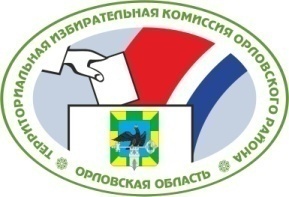 ОРЛОВСКАЯ ОБЛАСТЬТЕРРИТОРИАЛЬНАЯ ИЗБИРАТЕЛЬНАЯ КОМИССИЯОРЛОВСКОГО РАЙОНА                        РЕШЕН И Е                                                             г. ОрёлО формировании участковой избирательной комиссии избирательного участка № 599          Рассмотрев предложения по кандидатурам для назначения в состав участковой избирательной комиссии избирательного участка № 546, в соответствии со статьями 20, 22, 27, 28 Федерального закона от 12 июня 2002 года № 67-ФЗ «Об основных гарантиях избирательных прав и права на участие в референдуме граждан Российской Федерации», статьями 5, 18, 19 Закона Орловской области от 25 декабря 2012 года №  1453-ОЗ «О системе избирательных комиссий в Орловской области»,  территориальная избирательная комиссия Орловского  района РЕШИЛА:1.  Определить численный состав  участковой избирательной комиссии избирательного участка № 599 – 12 - членов с правом  решающего голоса.2.  Сформировать участковую избирательную комиссию избирательного участка № 599 со  сроком  полномочий пять лет (2018-2023 гг.), назначив в ее состав членами с правом решающего голоса:Абашина Сергея Ивановича, предложенного для назначения Орловской региональной общественной организацией «Армянский культурно-просветительский центр».Болвинову Ирину Николаевну, предложенную для назначения Региональным отделением политической партии Региональное отделение политической партии «Российская партия пенсионеров за социальную справедливость» в Орловской области.Боякову Оксану Николаевну, предложенную для назначения Региональным отделением в Орловской области политической партии «Коммунистическая партия социальной справедливости».Веникову Ирину Анатольевну, предложенную для назначения Орловским местным отделением Орловского регионального отделения Всероссийской политической партии "ЕДИНАЯ РОССИЯ".Веревкину Ольгу Сергеевну, предложенную для назначения Региональным отделением в Орловской области Всероссийской политической партии «Народный альянс». Горячеву Ольгу Алексеевну, предложенную для назначения Орловской региональной общественной организацией «Орловская студенческая община».Добарина Сергея Ивановича, предложенного для назначения Региональным отделением Политической партии Справедливая Россия в Орловской области.Меньшова Константина Михайловича, предложенного для назначения Орловской региональной общественной организацией Спортивно-патриотический клуб «ВИТЯЗЬ».Мордвину Аллу Александровну, предложенную для назначения Орловским областным отделением общественной организации «Российский творческий Союз работников культуры».Петракову Елену Сергеевну, предложенную для назначения Орловским районным отделением ОРЛОВСКОГО ОБЛАСТНОГО ОТДЕЛЕНИЯ политической партии "КОММУНИСТИЧЕСКАЯ ПАРТИЯ РОССИЙСКОЙ ФЕДЕРАЦИИ".Сигачева Виктора Георгиевича, предложенного для назначения Орловским региональным отделением Политической партии ЛДПР - Либерально - демократическая  партия  России.Хардикову Ольгу Николаевну, предложенную для назначения Орловской областной общественной организацией инвалидов Союз «Чернобыль».          3.  Назначить председателем участковой избирательной комиссии избирательного участка № 599  Веникову Ирину Анатольевну.               4.  Председателю участковой избирательной комиссии избирательного участка № 599 созвать организационное заседание участковой избирательной комиссии не позднее 7 июня 2018 года.5. Направить настоящее решение в Избирательную комиссию Орловской области и в участковую избирательную комиссию избирательного участка     № 599.6. Опубликовать настоящее решение в Орловской районной газете «Наша жизнь» и разместить его на сайте территориальной избирательной комиссии Орловского  района в информационно-телекоммуникационной сети «Интернет».       6 июня 2018 г.	     № 22/51Председательтерриториальной избирательной комиссии ОрловскогорайонаА.С. СтебаковаСекретарьтерриториальной избирательной комиссии ОрловскогорайонаИ.Б. Филонова